23-ое заседание 3-го созыва        КАРАР                                                                       РЕШЕНИЕ03-се  октябрь 2017 ел                          № 134                        03 октября 2017 годаОб участии  сельского поселения Петропавловский сельсовет муниципального района Аскинский район Республики Башкортостан в проекте реализации Программы поддержки местных инициатив На основании Постановления Правительства Республики Башкортостан от 08.06.2016г. № 230 «О реализации на территории Республики Башкортостан проектов развития общественной инфраструктуры, основанных на местных инициативах», Совет сельского поселения  Петропавловский сельсовет муниципального района Аскинский район Республики БашкортостанРЕШИЛ: Сельскому поселению  Петропавловский сельсовет муниципального района Аскинский район Республики Башкортостан принять участие в Программе поддержки местных инициатив в Республике Башкортостан.Инициативной группе подготовить и направить необходимый пакет документов для участия в Программе поддержки местных инициатив. Обнародовать настоящее решение  на информационном стенде в здании Администрации  сельского поселения Петропавловский сельсовет  по адресу: д. Петропавловка, ул. Космонавтов, д.2 и на официальном сайте    администрации сельского поселения Петропавловский сельсовет www. petropavlovka04sp.ru.                                                                                 Глава сельского поселения Петропавловский сельсовет муниципального района Аскинский район Республики БашкортостанА.К.КадимовБАШҠОРТОСТАН РЕСПУБЛИКАҺЫ АСҠЫН РАЙОНЫ МУНИЦИПАЛЬ РАЙОНЫНЫҢ ПЕТРОПАВЛОВКА АУЫЛ СОВЕТЫАУЫЛ БИЛӘМӘҺЕ СОВЕТЫ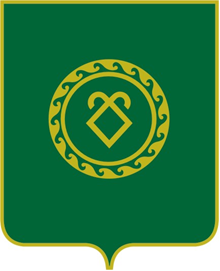 СОВЕТ СЕЛЬСКОГО ПОСЕЛЕНИЯ ПЕТРОПАВЛОВСКИЙ СЕЛЬСОВЕТ МУНИЦИПАЛЬНОГО РАЙОНА АСКИНСКИЙ РАЙОНРЕСПУБЛИКИ БАШКОРТОСТАН